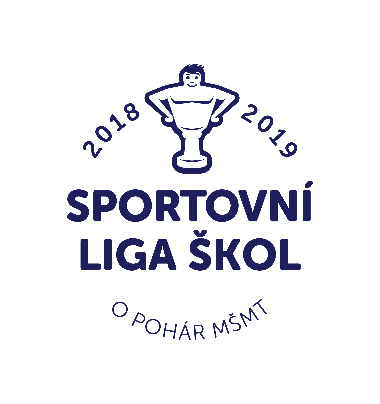 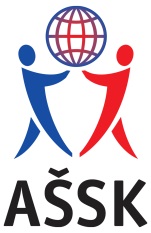 Asociace školních sportovních klubů ČRP R O P O Z I C EFLORBAL - Kvalifikace skupiny „C“ kat. IV. - SLZŠPořadatel: 		Z pověření VV AŠSK ČR pořádá                                    KR AŠSK ČR Libereckého krajeTechnicky zajišťuje:	Gymnázium a SOŠPg Liberec a ZŠ U Školy Liberec   Termín konání: 	úterý 12. 2. 2019  dívky, chlapciMísto konání: 	SPORTPARK Liberec (areál HOME Credit arény) – hala míčových sportů (www.sportparkliberec.cz) Soutěž:                        vyhlášená MŠMT ČR v kat. „B“ Věk. kategorie:            1.)     Kategorie IV. – ZŠ a víceletá gymnázia                                     2.)     ročníky narození 2002, 2003, 2004, 2005                                             upřesnění viz termínový kalendář AŠSK pro šk.r. 2018/19Ředitel soutěže: 	Mgr. Mirko StodolaPřihlášky: 		 e-mailem  do čtvrtka 7. 2. 2019 na  adresu:e-mail: leos.bim@jergym.cz,  mobil   732 111 446Leoš Bím – předseda KR AŠSK ČR Libereckého krajePřihláška musí obsahovat přesný tj. úplný název školy (bez zkratek) a kontakt na vedoucího družstva (jméno, mobil. telefon, e-mail). Soupisku nemusíte posílat, přivezete ji pak s sebou na kvalifikaci.Později došlé přihlášky nebudou přijaty!!!!!!!!Soupisky: 	Soupisku na předtištěném formuláři (vzor č.1) potvrzenou ředitelem školy, KR AŠSK  řádně tj. úplně vyplněnou odevzdá vedoucí družstva při prezenci. Zapsat lze pouze 15 hráčů.                                     Před zahájením turnaje není přípustné upravovat, doplňovat soupisku.                                    Změna musí být potvrzena ředitelem školy na zvláštním tiskopise!!!			Na soupisce bude vyznačeno členství v AŠSK!                                    Pokud bude soupiska postrádat některé požadované náležitosti tj.                                    nebude úplně vyplněna, nebude družstvo do soutěže zařazeno.Účastníci:		 Vítězové krajských kol krajů LIB, HKR a STČPostup: 	 Vítězné družstvo má právo startovat na RF v OtrokovicíchČasový pořad: 	 9.00		       	prezence družstev 9.15		        	porada vedoucích, losování 9.20	                   	nástup družstev, zahájení 9.30                       	zahájení turnaje utkáními ve skupinách (D, H) 12.15		        	zakončení turnaje nástupem družstev a vyhlášení                                 	výsledkůPříspěvek účastníků:  	školy registrované v AŠSK neplatíFinanční náležitosti: 	Družstva startují na vlastní nákladyDozor nad žáky:	 Dozor nad žáky zajišťuje v plném rozsahu a po celou dobu turnaje vysílající škola pokud se se zákonným zástupcem žáka nedohodne jinak. (Vyhláška MŠMT ČR č. 55/2005 § 7 odst.2)                                   Pokud se hráč dopustí hrubého chování i mimo hru,bude ničit zařízení                                   haly, může být on či jeho družstvo vyloučeno z turnajeZdravotní zabezpečenía úrazové pojištění: 	Účastníci akce nejsou pojištěni proti úrazům, krádežím ani ztrátám. VV AŠSK ČR doporučuje, aby účastníci uzavřeli individuální úrazové pojištění. Za zdravotní způsobilost žáků odpovídá vysílající škola	Zdravotní služba – zajišťuje během turnaje ČČK LiberecB/ Technická ustanoveníPodmínky účasti: 	Soutěž se řídí všeobecnými podmínkami stanovenými AŠSK ČR.     V družstvech mohou startovat pouze žáci příslušné školy s věkovým omezením, zapsaní na soupisce potvrzené ředitelem školy a KR AŠSK. Hráči musí mít sebou kartičku zdravotní pojišťovny.Družstva jsou povinna účastnit se zahájení a zakončení turnaje. Při nedodržení této podmínky budou hodnocena mimo pořadí.Mater.zabezpečení: 	Každé družstvo musí mít 2 sady dresů s čísly / nebo 1 soupravu rozlišovacích drezů (čísla uvést na soupisce do kolonky poznámka), vlastní míčky na rozcvičování (pořadatel nepůjčuje),  vybavení brankařů včetně masky. Soutěžní komise: 	Ředitel soutěže, zástupce účastníků, hlavní rozhodčíProtesty:	Písemně do 20 minut po skončení utkání řediteli soutěže s vkladem 300,- Kč, který v případě zamítnutí protestu propadá.Družstvo:                    Má maximálně 15 hráčů. Doprovod družstva tvoří maximálně 2 dospělé osoby, z nichž alespoň 1 musí být v pracovněprávním vztahu se školou.Pravidla: 	Hraje se dle pravidel florbalu, soutěžního řádu AŠSK ČR,                                    propozic tohoto turnaje.                                   Hráč vyloučený do konce utkání nesmí automaticky nastoupit                                    v dalším utkání Systém soutěže: 	Hraje každý s každým; hraje se na 2 hřištích současně – jedno pro dívky, druhé pro chlapceHrací doba:                  3 x 10 min. hrubý čas; poslední 2 minuty utkání čistý čas                                    1 time out za utkání – 30 sec                                     přestávka mezi třetinami 2 min.Kriteria pro stanovení pořadí:  1. počet bodů (3 za vítězství, 1 za remízu)              2. výsledek vzájemného zápasu              3. rozdíl skóre              4. větší počet vstřelených branek              5. při rovnosti 1. až 4. kriteria  - nájezdy              Rozhodčí: 		 Zajistí pořadatelé ve spolupráci s FBC LiberecCeny:			 Každé družstvo obdrží diplom a pohárUpozornění:                Pokud se přihlášené družstvo nedostaví na turnaj bez písemné-                                    /mailové omluvy podané nejpozději 3 dny před termínem akce                                    a příslušný kraj nepošle náhradu, je původně přihlášené družstvo                                    povinno uhradit pořadateli náklady spojené s přípravou jeho startu		Organizátoři  připomínají, že je povinností všech družstev zúčastnit se 			zahajovacího i závěrečného ceremoniálu. V případě nedodržení tohoto 			požadavku budou družstva hodnocena mimo soutěž.Různé:	Na chodbě jsou v provozu nápojové automatyDo prostoru šaten a do haly vstup pouze po přezutí          Leoš Bím	                   				Roman Kuběna                       Předseda KR AŠSK ČR Libereckého kraje    	        		garant sportu                       Přihláška na soutěž A soupiska(prezenční listina soutěžících a doprovodu)V	______________________	dne:	__________Ředitelství školy potvrzuje, že žáci a žákyně uvedení na soupisce jsou žáky denního studia školy, uvedeného věku a nikdo z uvedených  žáků není osvobozen od TV a nemá III. nebo IV. zdravotní klasifikaci.Razítko a podpis ředitele školyPotvrzení příslušné rady AŠSK ČR				         	      Čestné prohlášení zúčastněné školy, že:	       (nehodící se škrtněte)  				JE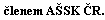 registrační číslo klubu AŠSK ČR    				         NENÍSOUHLAS S POŘÍZENÍM A ZPRACOVÁNÍM OSOBNÍCH ÚDAJŮ A POUŽITÍM FOTOGRAFICKÝCH A  AUDIVIZUÁLNÍCH ZÁZNAMŮ OSOBY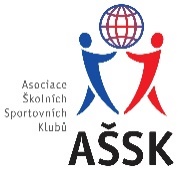 Já, níže podepsaný,jméno, příjmení: 	…………………………….…………………………nar.:  		……………………………….………………………bytem:  		……………………………….………………………telefonní kontakt: ……………………………….……………………..jakožto zákonný zástupce mého dítěte:  jméno, příjmení:	……………………………….………………………nar.:		……………………………….……………………….bytem:	……………………………….………………………..(dále jen „Dítě“)v souvislosti s účastí Dítěte na soutěži či jiné akci pořádané Asociací školních sportovních klubů  - kvalifikace florbalu kategorie IV. konané v termínu 12.2.2019 v SPORTPARK Liberec (areál HOME Credit arény) – hala míčových sportů(dále jen „Soutěž“)vyslovuji souhlas,aby Asociace školních sportovních klubů České republiky, z.s.  (dále jen „AŠSK“) v souvislosti se soutěží či jinou akcí pořídila, shromažďovala a zpracovávala bez časového i prostorového omezení mé osobní údaje a využívala fotografie a audiovizuální záznamy Dítěte, a to v níže uvedeném rozsahu a za následujících podmínek:  DRUH OSOBNÍCH ÚDAJŮ:   fotografie, audiovizuální (dále jen „AV“) záznam + jméno + příjmení (dále jen „Osobní údaje“)  ZPRACOVATEL OSOBNÍCH ÚDAJŮ:   AŠSK a jí pověření zaměstnanciv případě fotografií a AV záznamů samotných pak pracovníci dodavatelů vytvářející materiály, ve kterých budou fotografie a AV záznamy použityZPŮSOB VYUŽITÍ OSOBNÍCH ÚDAJŮ:  fotografie samotné (ať už v podobě hmotné či digitalizované /nehmotné) či AV záznamy budou použity v reklamních/propagačních materiálech AŠSK, v materiálech pro prezentaci činnosti AŠSK též jako ilustrační fotografie či AV záznamy k článkům publikovaným AŠSK, to vše v použití jak interním (v rámci AŠSK), tak i externím (publikování navenek – zpřístupňování veřejnosti – např. prostřednictvím internetu, tištěných materiálů apod.), to vše zejména ve vazbě na informování o Soutěži a v souvislosti s dokumentací a následnou prezentací Soutěže fotografie i AV záznamy mohou být využívány v tištěné, elektronické i jakékoli další podobě fotografie i AV záznamy mohou být změněny, použity jako součást díla souborného nebo může být použita pouze jejich část, anebo nemusí být využity vůbec, to vše dle potřeby AŠSK.MÍSTO ULOŽENÍ OSOBNÍCH ÚDAJŮ:  počítačový server a další nosiče elektronických informací v dispozici AŠSK  ZPŘÍSTUPNĚNÍ OSOBNÍCH ÚDAJŮ TŘETÍM OSOBÁM:  na sdíleném paměťovém disku (intranetu) AŠSK přístupném zaměstnancům AŠSK  v souvislosti s jejich pracovní činností   uveřejnění v interních a firemních publikacích AŠSKuveřejnění v externích publikacích a článcích AŠSK a v digitálních médiích (např. prostřednictvím internetových stránek či sociálních sítí)  použití v souvislosti s dalšími aktivitami AŠSK, kde to bude opodstatněné  v odůvodněných případech předání jiným subjektům, a to na základě zákona (např. MŠMT)Současně jsem srozuměn/a s tím, že mohu uplatnit své právo na přístup a opravu Osobních údajů, případně požadovat nápravu porušení povinností při jejich zpracování, kontaktováním AŠSK. V ……………………. dne ……………. 			podpis: …………………….………Název, datum a místo konání akceNázev, datum a místo konání akceNázev, datum a místo konání akceNázev, datum a místo konání akceNázev, datum a místo konání akceNázev, datum a místo konání akceNázev, datum a místo konání akceNázev, datum a místo konání akceNázev, datum a místo konání akceVěková kat.Věková kat.chlapci/dívkyNázev, datum a místo konání akceNázev, datum a místo konání akceNázev, datum a místo konání akceNázev, datum a místo konání akceNázev, datum a místo konání akceNázev, datum a místo konání akceNázev, datum a místo konání akceNázev, datum a místo konání akceNázev, datum a místo konání akceŠkolní k.Školní k.Okrskové k.Okrskové k.Okresní k.Krajské k.Krajské k.KvalifikaceKvalifikaceRepublikové fináleRepublikové fináleRepublikové fináleNázev školy (ŠSK )Název školy (ŠSK )Název školy (ŠSK )Adresa (ulice, psč, obec), e-mail, telefonAdresa (ulice, psč, obec), e-mail, telefonAdresa (ulice, psč, obec), e-mail, telefonAdresa (ulice, psč, obec), e-mail, telefonAdresa (ulice, psč, obec), e-mail, telefonAdresa (ulice, psč, obec), e-mail, telefonAdresa (ulice, psč, obec), e-mail, telefonAdresa (ulice, psč, obec), e-mail, telefonAdresa (ulice, psč, obec), e-mail, telefonIČO školy(*povinný údaj)IČO školy(*povinný údaj)IČO školy(*povinný údaj)Vedoucí, trenér (jména)Vedoucí, trenér (jména)Vedoucí, trenér (jména)Adresa (ulice, psč, obec), e-mail, telefonAdresa (ulice, psč, obec), e-mail, telefonAdresa (ulice, psč, obec), e-mail, telefonAdresa (ulice, psč, obec), e-mail, telefonAdresa (ulice, psč, obec), e-mail, telefonAdresa (ulice, psč, obec), e-mail, telefonAdresa (ulice, psč, obec), e-mail, telefonRok narozeníRok narozeníPoř.čísloSoutěžící(příjmení, jméno)Soutěžící(příjmení, jméno)Soutěžící(příjmení, jméno)Soutěžící(příjmení, jméno)Soutěžící(příjmení, jméno)Rok narozeníRok narozeníTřídaTřídaPoznámkaPoznámka1.2.3.4.5.6.7.8.9.10.11.12.13.14.15.